Position Announcement (No. 604196)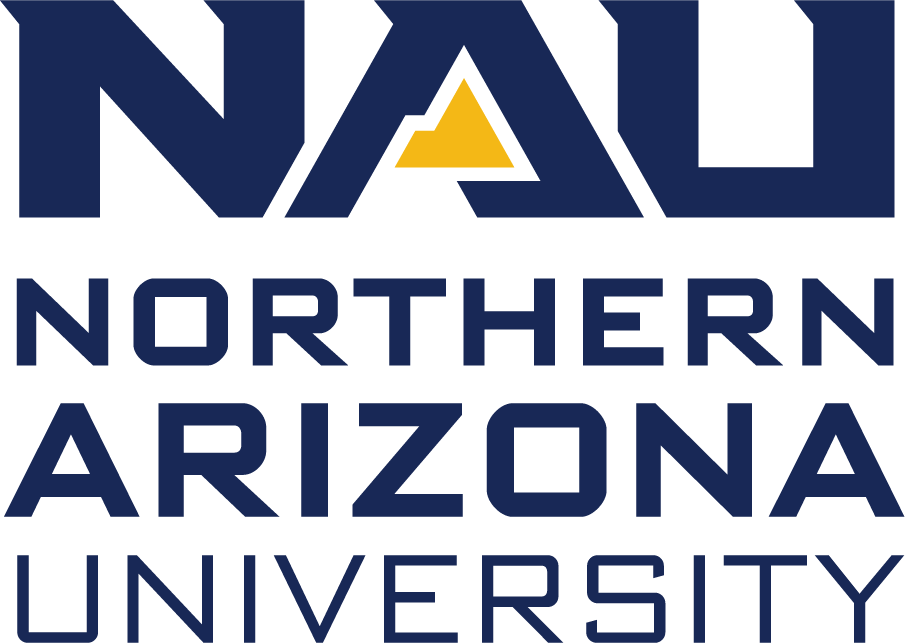 Faculty, Administrative Faculty and Academic Professionals Vacancy Announcement RequestHuman Resources DepartmentPO Box 4113  Flagstaff, AZ 86011-4113(928) 523-2223  http://www.nau.edu/hrPosition Available:Assistant Clinical Professor, Counseling – School Counseling – Phoenix, AZDepartment: College of Education, Educational PsychologySpecial Information (This section includes information such a notation if the position is subject to the availability of funding, the location of the position if other than the Flagstaff Campus, and tenure track eligibility).This is a non-tenure track, Assistant Clinical Professor (Lead Faculty), Counseling – School Counseling, academic year position based in Phoenix (North Valley), Arizona in the Department of Educational Psychology. The position is renewable, based upon effective performance, availability of funds, and program needs.The appointment will begin Fall 2019 academic semester. The Department of Educational Psychology is located within the College of Education and offers a PhD in Combined Counseling/School Psychology, EdS in School Psychology, Master’s degrees in Clinical Mental Health Counseling, Counseling-School Counseling, Counseling-Student Affairs, and Human Relations. The Department of Educational Psychology has statewide location that also offer accredited programs. For more information about the Department of Educational Psychology, visit: http://nau.edu/COE/Ed-Psych/Job DescriptionThe Department of Educational Psychology (EPS) is seeking to fill an Assistant Clinical Professor, Counseling – School Counseling, Lead Faculty position at our Phoenix, North Valley campus beginning in August 2019. The position is a 9-month non-tenure-track faculty position with an opportunity for summer course teaching.Responsibilities:Serve as Lead Faculty in the MEd Counseling – School Counseling program in Phoenix, Arizona – working collaboratively with EPS CACREP Program Coordinators in Phoenix, Tucson, and Flagstaff, AZTeach graduate counseling classes (including practicum and internship) for the EPS programs, focusing on the CACREP accredited MEd Counseling – School Counseling and MA Clinical Mental Health Counseling programsTeach in-person, with some blended or online courses to students in Flagstaff and to extended campus sitesAssist in recruiting, retaining, and advising counseling studentsFulfill service responsibilities to the program, department, college, and the professionWork collaboratively with schools and agencies to coordinate practicum and internship experiences for counseling studentsMinimum QualificationsEarned Doctorate in Counselor Education and Supervision from an accredited CACREP program by date of hire – OR – meet CACREP criteria for Core FacultyCollege teaching experience (can include college teaching as a graduate assistant)Minimum of one year of experience in the field of School Counseling or Clinical Mental Health Counseling, with background/experience in schools or mental health agenciesLicensed/certified or eligible for licensure/certification as a Professional Counselor in Arizona and/or willing to seek licensure/certification as a Guidance Counselor in ArizonaPreferred Qualifications Two or more years of relevant graduate level teaching experience in the area of school counseling, counseling, and/or counselor education, including, but not limited to, theories of counseling, multicultural counseling, foundations of school counselingExperience in supervising practicum and internships, counseling techniques, and counseling processesExperience in a leadership role in a graduate-level programAbility/experience or strong interest in recruiting, advising, and mentoring graduate studentsAbility/experience working with graduate students on research projectsAbility or strong interest in working with distance technologies, such as web-based instructionDemonstrated strong interpersonal skills and ability to work effectively with department chairs, other program directors/coordinators, faculty, staff, students, and associated members of the professional communityAbility to work effectively with people from a variety of culturally diverse backgrounds, including rural and southwest populationsActive involvement and leadership roles in school counseling or counseling related professional associationsExperience in networking/collaborating with schools and/or agenciesGeneral Information (This section includes information about the University or the specific department or program, and background checking requirements.  All job duties should be included in the Job Description section)Northern Arizona University has a student population of 31,073, including approximately 23,000 on its main campus in Flagstaff and the remainder at more than 20 locations statewide and online.Committed to a diverse and civil working and learning environment, NAU has earned a solid reputation as a university with all the features of a large institution but with a personal touch, with a faculty and staff dedicated to each student’s success. All faculty members are expected to promote student learning and help students achieve academic outcomes.While our emphasis is undergraduate education, we offer a wide range of graduate programs and research. Our institution has carefully integrated on-campus education with distance learning, forming seamless avenues for students to earn degrees.Flagstaff has a population of about 70,000, rich in cultural diversity. Located at the base of the majestic San Francisco Peaks, Flagstaff is 140 miles north of Phoenix at intersection of Interstate 17 and Interstate 40.The university is committed to a diverse and civil working and learning environment. For information about diversity, access and equity at NAU, see the Center for University Access and Inclusion webpage.Northern Arizona University requires satisfactory results for the following: a criminal background investigation, an employment history verification and a degree verification (in some cases) prior to employment. You may also be required to complete a fingerprint background check.Additionally, as an employer in the state of Arizona, NAU is required to participate in the federal E-Verify program that assists employers with verifying new employees' right to work in the United States.Finally, each year the Northern Arizona University Police Department releases an annual security report. The report is a result of the federal law known as the Clery Act and contains policy statements that address the school’s policies, procedures and programs concerning safety and security including policies for responding to emergency situations and sexual offenses. The report contains three years of data for Clery reportable crime statistics for the campus along with the most current year’s Fire Safety Report, which includes policy statements and fire statistics for Flagstaff on-campus student housing.The report may be viewed at nau.edu/clery or by visiting the NAUPD website. A printed copy of the report is available upon request by contacting the NAU Police Department, Records Department at (928)523-8884 or by visiting the department at Building 98A on the NAU Mountain Campus.Salary$56,000 - $58,000 – Salary commensurate with experience and qualifications.Benefits This is a Faculty (FAC) position. NAU offers an excellent benefit package including generous health, dental and vision insurance; participation in the Arizona State Retirement System (ASRS) or the Optional Retirement Program (ORP); sick leave accruals and 10 holidays per year; and tuition reduction for employees and qualified family members. More information on benefits at NAU is available at the NAU HR benefits page.Faculty are hired on a contract basis, renewable according to terms of the Conditions of Faculty Service. Employees offered a position will be eligible for state health plans (including NAU's BCBS Plan). Employees will have 31 days from date of hire to enroll in benefits, and their benefits will then be effective the first day of the pay period following their completed enrollment.If a new employee chooses the Arizona State Retirement System (ASRS) retirement option, participation in the ASRS Plan (and the long-term disability coverage that accompanies it) will begin on the first of the pay period following 183 days of employment. New employees who choose to participate in the Optional Retirement Plan (ORP; an alternative to the ASRS plan) will begin to participate on the first day of employment. The long-term disability plan that accompanies the ORP will begin on the first day of the pay period following 90 days of employment. More information about NAU benefits is available at the NAU HR benefits page.Submission DeadlineThis position will be open until filled or closed.  Review of applications will begin on April 1, 2019Application ProcedureTo apply for this position, please click on the "Apply" button at the end of the job description if viewing this position through the NAU HR website. Otherwise, to view the original post and to apply, proceed to nau.jobs, follow the 'Faculty and Administrator Openings' link, locate vacancy 604196, and then "Apply" at the bottom of the page.Please attach to your application:a cover letter highlighting your interest in and particular qualifications for this position;a curriculum vitae;copies of transcripts (originals will be required of the successful applicant);a statement of teaching philosophy;sample syllabi and teaching evaluations from one or two college courses;names and contact information for three references.Reference letters should be sent under separate cover to EPS Administrative Assistant Hope DeMello at, Hope.DeMello@nau.eduIdentify each attachment with your last name, first name and the vacancy number.The committee may request additional information at a later date.If you need assistance completing your application there are instructions available on the HR website or in person in the Human Resources Department located in Building 91 on the NAU Campus - on the corner of Beaver and DuPont Streets.If you are an individual with a disability and need reasonable accommodation to participate in the hiring process please contact the Office of Equity and Access at: 928-523-3312/TDD - 928-523-1006 or PO Box 4083, Flagstaff AZ 86011.FLSA StatusThis position is exempt from the overtime provisions of the Fair Labor Standards Act (FLSA) and therefore will not earn overtime or compensatory time for additional time worked.Equal Employment OpportunityNorthern Arizona University is a committed Equal Opportunity/Affirmative Action Institution. Women, minorities, veterans and individuals with disabilities are encouraged to apply. NAU is responsive to the needs of dual career couples.EEO is the Law Poster and SupplementsNAU is an Employer of National Service. AmeriCorps, Peace Corps, and other National Service alumni are encouraged to apply.